تقرير لجنة المناقشة والحكم للرسائل العلمية (الماجستير)(1) يرفع تقرير من رئيس القسم خلال أسبوع من تاريخ المناقشة على أن تسلم الرسالة في مدة لا تتجاوز ثلاثة أشهر.(2)في حالة الأخذ بهذه التوصية يفوض أحد أعضاء لجنة المناقشة بالتوصية بمنح الدرجة بعد التأكد من الأخذ بهذه التعديلات في مدة لا تتجاوز ثلاثة أشهر من تاريخ المناقشة، ولمجلس الجامعة الاستثناء من ذلك بناء على توصية لجنة الحكم ومجلس عمادة الدراسات العليا.(3)في حالة الأخذ بهذه التوصية يحدد مجلس عمادة الدراسات العليا بناء على توصية مجلس القسم المختص موعد إعادة المناقشة على ألا يزيد ذلك على سنة واحدة من تاريخ المناقشة الأولى.(4)في حالة الاختلاف في الرأي لكل عضو من أعضاء لجنة الحكم على الرسالة حق تقديم ما له من مرئيات مغايرة أو تحفظات في تقرير مفصل إلى كل من رئيس القسم وعميدة الدراسات العليا في مدة لا تتجاوز أسبوعين من تاريخ المناقشة.   أولاً : معلومات عامة:-   أولاً : معلومات عامة:-   أولاً : معلومات عامة:-   أولاً : معلومات عامة:-   أولاً : معلومات عامة:-   أولاً : معلومات عامة:-   أولاً : معلومات عامة:-   أولاً : معلومات عامة:-   أولاً : معلومات عامة:-اسم الطالبة :اسم الطالبة :اسم الطالبة :اسم الطالبة :اسم الطالبة :اسم الطالبة :الرقم الجامعي :الرقم الجامعي :الرقم الجامعي :الكلية : الكلية : الكلية : الكلية : القسم: القسم: القسم: التخصص: التخصص: عنوان الرسالة  عنوان الرسالة  باللغة العربية باللغة العربية عنوان الرسالة  عنوان الرسالة  باللغة الانجليزية باللغة الانجليزية تاريخ المناقشة:       /        /        14هـ    الموافق       /      /         20 م   الساعة : من             الى تاريخ المناقشة:       /        /        14هـ    الموافق       /      /         20 م   الساعة : من             الى تاريخ المناقشة:       /        /        14هـ    الموافق       /      /         20 م   الساعة : من             الى تاريخ المناقشة:       /        /        14هـ    الموافق       /      /         20 م   الساعة : من             الى تاريخ المناقشة:       /        /        14هـ    الموافق       /      /         20 م   الساعة : من             الى تاريخ المناقشة:       /        /        14هـ    الموافق       /      /         20 م   الساعة : من             الى تاريخ المناقشة:       /        /        14هـ    الموافق       /      /         20 م   الساعة : من             الى تاريخ المناقشة:       /        /        14هـ    الموافق       /      /         20 م   الساعة : من             الى تاريخ المناقشة:       /        /        14هـ    الموافق       /      /         20 م   الساعة : من             الى أعضاء لجنة المناقشة والحكم حسب قرار مجلس الدراسات العليا جلسة (           )  بتاريخ      /     /        14هـأعضاء لجنة المناقشة والحكم حسب قرار مجلس الدراسات العليا جلسة (           )  بتاريخ      /     /        14هـأعضاء لجنة المناقشة والحكم حسب قرار مجلس الدراسات العليا جلسة (           )  بتاريخ      /     /        14هـأعضاء لجنة المناقشة والحكم حسب قرار مجلس الدراسات العليا جلسة (           )  بتاريخ      /     /        14هـأعضاء لجنة المناقشة والحكم حسب قرار مجلس الدراسات العليا جلسة (           )  بتاريخ      /     /        14هـأعضاء لجنة المناقشة والحكم حسب قرار مجلس الدراسات العليا جلسة (           )  بتاريخ      /     /        14هـأعضاء لجنة المناقشة والحكم حسب قرار مجلس الدراسات العليا جلسة (           )  بتاريخ      /     /        14هـأعضاء لجنة المناقشة والحكم حسب قرار مجلس الدراسات العليا جلسة (           )  بتاريخ      /     /        14هـأعضاء لجنة المناقشة والحكم حسب قرار مجلس الدراسات العليا جلسة (           )  بتاريخ      /     /        14هـمالاسمالاسمالمرتبة العلميةالمرتبة العلميةصفة العضويةصفة العضويةصفة العضويةالتوقيع1مشرف ومقرر اللجنة (رئيس)مشرف ومقرر اللجنة (رئيس)مشرف ومقرر اللجنة (رئيس)2مشرف ومقرر اللجنة (مساعد)مشرف ومقرر اللجنة (مساعد)مشرف ومقرر اللجنة (مساعد)3عضواًعضواًعضواً4عضواًعضواًعضواً5عضواًعضواًعضواًثانياً: معلومات خاصة بالرسالة والمناقشة:ثانياً: معلومات خاصة بالرسالة والمناقشة:ثانياً: معلومات خاصة بالرسالة والمناقشة:ثانياً: معلومات خاصة بالرسالة والمناقشة:ثانياً: معلومات خاصة بالرسالة والمناقشة:ثانياً: معلومات خاصة بالرسالة والمناقشة:ثانياً: معلومات خاصة بالرسالة والمناقشة:ثانياً: معلومات خاصة بالرسالة والمناقشة:ثانياً: معلومات خاصة بالرسالة والمناقشة:ثانياً: معلومات خاصة بالرسالة والمناقشة:ثانياً: معلومات خاصة بالرسالة والمناقشة:ثانياً: معلومات خاصة بالرسالة والمناقشة:ثانياً: معلومات خاصة بالرسالة والمناقشة:ثانياً: معلومات خاصة بالرسالة والمناقشة:ثانياً: معلومات خاصة بالرسالة والمناقشة:ثانياً: معلومات خاصة بالرسالة والمناقشة:ثانياً: معلومات خاصة بالرسالة والمناقشة:ثانياً: معلومات خاصة بالرسالة والمناقشة:ثانياً: معلومات خاصة بالرسالة والمناقشة:الدرجة الكليةالدرجة المعطاة1استيفاء الرسالة للمادة  العلمية لموضوع البحث :استيفاء الرسالة للمادة  العلمية لموضوع البحث :استيفاء الرسالة للمادة  العلمية لموضوع البحث :استيفاء الرسالة للمادة  العلمية لموضوع البحث :استيفاء الرسالة للمادة  العلمية لموضوع البحث :استيفاء الرسالة للمادة  العلمية لموضوع البحث :استيفاء الرسالة للمادة  العلمية لموضوع البحث :استيفاء الرسالة للمادة  العلمية لموضوع البحث :استيفاء الرسالة للمادة  العلمية لموضوع البحث :استيفاء الرسالة للمادة  العلمية لموضوع البحث :استيفاء الرسالة للمادة  العلمية لموضوع البحث :استيفاء الرسالة للمادة  العلمية لموضوع البحث :استيفاء الرسالة للمادة  العلمية لموضوع البحث :استيفاء الرسالة للمادة  العلمية لموضوع البحث :استيفاء الرسالة للمادة  العلمية لموضوع البحث :استيفاء الرسالة للمادة  العلمية لموضوع البحث :استيفاء الرسالة للمادة  العلمية لموضوع البحث :استيفاء الرسالة للمادة  العلمية لموضوع البحث :101مستوفٍ تماماًمستوفٍ تماماًمستوفٍ تماماً10مستوفٍ إلى حد مامستوفٍ إلى حد مامستوفٍ إلى حد مامستوفٍ إلى حد ما8غير مستوفٍغير مستوفٍغير مستوفٍغير مستوفٍغير مستوفٍ6102أهمية موضوع البحث :أهمية موضوع البحث :أهمية موضوع البحث :أهمية موضوع البحث :أهمية موضوع البحث :أهمية موضوع البحث :أهمية موضوع البحث :أهمية موضوع البحث :أهمية موضوع البحث :أهمية موضوع البحث :أهمية موضوع البحث :أهمية موضوع البحث :أهمية موضوع البحث :أهمية موضوع البحث :أهمية موضوع البحث :أهمية موضوع البحث :أهمية موضوع البحث :أهمية موضوع البحث :92مهممهممهم9مهم نوعاً مامهم نوعاً مامهم نوعاً مامهم نوعاً ما7غير مهمغير مهمغير مهمغير مهمغير مهم593الأصالة:الأصالة:الأصالة:الأصالة:الأصالة:الأصالة:الأصالة:الأصالة:الأصالة:الأصالة:الأصالة:الأصالة:الأصالة:الأصالة:الأصالة:الأصالة:الأصالة:الأصالة:93مستوفٍمستوفٍمستوفٍ9مستوفٍ إلى حد مامستوفٍ إلى حد مامستوفٍ إلى حد مامستوفٍ إلى حد ما794سلامة المنهجية ومدى توافقها مع موضوع البحث وأهدافه:سلامة المنهجية ومدى توافقها مع موضوع البحث وأهدافه:سلامة المنهجية ومدى توافقها مع موضوع البحث وأهدافه:سلامة المنهجية ومدى توافقها مع موضوع البحث وأهدافه:سلامة المنهجية ومدى توافقها مع موضوع البحث وأهدافه:سلامة المنهجية ومدى توافقها مع موضوع البحث وأهدافه:سلامة المنهجية ومدى توافقها مع موضوع البحث وأهدافه:سلامة المنهجية ومدى توافقها مع موضوع البحث وأهدافه:سلامة المنهجية ومدى توافقها مع موضوع البحث وأهدافه:سلامة المنهجية ومدى توافقها مع موضوع البحث وأهدافه:سلامة المنهجية ومدى توافقها مع موضوع البحث وأهدافه:سلامة المنهجية ومدى توافقها مع موضوع البحث وأهدافه:سلامة المنهجية ومدى توافقها مع موضوع البحث وأهدافه:سلامة المنهجية ومدى توافقها مع موضوع البحث وأهدافه:سلامة المنهجية ومدى توافقها مع موضوع البحث وأهدافه:سلامة المنهجية ومدى توافقها مع موضوع البحث وأهدافه:سلامة المنهجية ومدى توافقها مع موضوع البحث وأهدافه:سلامة المنهجية ومدى توافقها مع موضوع البحث وأهدافه:94موضوعيموضوعيموضوعي9غير موضوعيغير موضوعيغير موضوعيغير موضوعي7إلى حد ماإلى حد ماإلى حد ماإلى حد ماإلى حد ما595مستوى التحليل للجانب النظري وللنتائج الميدانية:مستوى التحليل للجانب النظري وللنتائج الميدانية:مستوى التحليل للجانب النظري وللنتائج الميدانية:مستوى التحليل للجانب النظري وللنتائج الميدانية:مستوى التحليل للجانب النظري وللنتائج الميدانية:مستوى التحليل للجانب النظري وللنتائج الميدانية:مستوى التحليل للجانب النظري وللنتائج الميدانية:مستوى التحليل للجانب النظري وللنتائج الميدانية:مستوى التحليل للجانب النظري وللنتائج الميدانية:مستوى التحليل للجانب النظري وللنتائج الميدانية:مستوى التحليل للجانب النظري وللنتائج الميدانية:مستوى التحليل للجانب النظري وللنتائج الميدانية:مستوى التحليل للجانب النظري وللنتائج الميدانية:مستوى التحليل للجانب النظري وللنتائج الميدانية:مستوى التحليل للجانب النظري وللنتائج الميدانية:مستوى التحليل للجانب النظري وللنتائج الميدانية:مستوى التحليل للجانب النظري وللنتائج الميدانية:مستوى التحليل للجانب النظري وللنتائج الميدانية:95عميق ومقنععميق ومقنععميق ومقنع9عميق ومقنع نوعاً ماعميق ومقنع نوعاً ماعميق ومقنع نوعاً ماعميق ومقنع نوعاً ما7سطحي غير مقنعسطحي غير مقنعسطحي غير مقنعسطحي غير مقنعسطحي غير مقنع596اسلوب الكتابة والصياغة :-اسلوب الكتابة والصياغة :-اسلوب الكتابة والصياغة :-اسلوب الكتابة والصياغة :-اسلوب الكتابة والصياغة :-اسلوب الكتابة والصياغة :-اسلوب الكتابة والصياغة :-اسلوب الكتابة والصياغة :-اسلوب الكتابة والصياغة :-اسلوب الكتابة والصياغة :-اسلوب الكتابة والصياغة :-اسلوب الكتابة والصياغة :-اسلوب الكتابة والصياغة :-اسلوب الكتابة والصياغة :-اسلوب الكتابة والصياغة :-اسلوب الكتابة والصياغة :-اسلوب الكتابة والصياغة :-اسلوب الكتابة والصياغة :-96ممتاز9جيد جداًجيد جداًجيد جداًجيد جداً8جيدجيد7مقبولمقبول6ضعيفضعيفضعيف557التنظيم وترابط اجزاء الرسالة:-التنظيم وترابط اجزاء الرسالة:-التنظيم وترابط اجزاء الرسالة:-التنظيم وترابط اجزاء الرسالة:-التنظيم وترابط اجزاء الرسالة:-التنظيم وترابط اجزاء الرسالة:-التنظيم وترابط اجزاء الرسالة:-التنظيم وترابط اجزاء الرسالة:-التنظيم وترابط اجزاء الرسالة:-التنظيم وترابط اجزاء الرسالة:-التنظيم وترابط اجزاء الرسالة:-التنظيم وترابط اجزاء الرسالة:-التنظيم وترابط اجزاء الرسالة:-التنظيم وترابط اجزاء الرسالة:-التنظيم وترابط اجزاء الرسالة:-التنظيم وترابط اجزاء الرسالة:-التنظيم وترابط اجزاء الرسالة:-التنظيم وترابط اجزاء الرسالة:-97ممتاز9جيد جداًجيد جداًجيد جداًجيد جداً8جيدجيد7مقبولمقبول6ضعيفضعيفضعيف558التوثيق العلمي ( المصادر والمراجع ) :التوثيق العلمي ( المصادر والمراجع ) :التوثيق العلمي ( المصادر والمراجع ) :التوثيق العلمي ( المصادر والمراجع ) :التوثيق العلمي ( المصادر والمراجع ) :التوثيق العلمي ( المصادر والمراجع ) :التوثيق العلمي ( المصادر والمراجع ) :التوثيق العلمي ( المصادر والمراجع ) :التوثيق العلمي ( المصادر والمراجع ) :التوثيق العلمي ( المصادر والمراجع ) :التوثيق العلمي ( المصادر والمراجع ) :التوثيق العلمي ( المصادر والمراجع ) :التوثيق العلمي ( المصادر والمراجع ) :التوثيق العلمي ( المصادر والمراجع ) :التوثيق العلمي ( المصادر والمراجع ) :التوثيق العلمي ( المصادر والمراجع ) :التوثيق العلمي ( المصادر والمراجع ) :التوثيق العلمي ( المصادر والمراجع ) :98ممتاز9جيد جداًجيد جداًجيد جداًجيد جداً8جيدجيد7مقبولمقبول6ضعيفضعيفضعيف559مدى ارتباط الاستنتاجات أو التوصيات  أو التصور بنتائج البحث:-مدى ارتباط الاستنتاجات أو التوصيات  أو التصور بنتائج البحث:-مدى ارتباط الاستنتاجات أو التوصيات  أو التصور بنتائج البحث:-مدى ارتباط الاستنتاجات أو التوصيات  أو التصور بنتائج البحث:-مدى ارتباط الاستنتاجات أو التوصيات  أو التصور بنتائج البحث:-مدى ارتباط الاستنتاجات أو التوصيات  أو التصور بنتائج البحث:-مدى ارتباط الاستنتاجات أو التوصيات  أو التصور بنتائج البحث:-مدى ارتباط الاستنتاجات أو التوصيات  أو التصور بنتائج البحث:-مدى ارتباط الاستنتاجات أو التوصيات  أو التصور بنتائج البحث:-مدى ارتباط الاستنتاجات أو التوصيات  أو التصور بنتائج البحث:-مدى ارتباط الاستنتاجات أو التوصيات  أو التصور بنتائج البحث:-مدى ارتباط الاستنتاجات أو التوصيات  أو التصور بنتائج البحث:-مدى ارتباط الاستنتاجات أو التوصيات  أو التصور بنتائج البحث:-مدى ارتباط الاستنتاجات أو التوصيات  أو التصور بنتائج البحث:-مدى ارتباط الاستنتاجات أو التوصيات  أو التصور بنتائج البحث:-مدى ارتباط الاستنتاجات أو التوصيات  أو التصور بنتائج البحث:-مدى ارتباط الاستنتاجات أو التوصيات  أو التصور بنتائج البحث:-مدى ارتباط الاستنتاجات أو التوصيات  أو التصور بنتائج البحث:-99ارتباط وثيق ومحددارتباط وثيق ومحددارتباط وثيق ومحددارتباط وثيق ومحدد9ارتباط متوسط مقبولارتباط متوسط مقبولارتباط متوسط مقبولارتباط متوسط مقبولارتباط متوسط مقبول7ارتباط ضعيف وهامشيارتباط ضعيف وهامشيارتباط ضعيف وهامشيارتباط ضعيف وهامشيارتباط ضعيف وهامشيارتباط ضعيف وهامشي510مستوى العرض اثناء المناقشة :-مستوى العرض اثناء المناقشة :-مستوى العرض اثناء المناقشة :-مستوى العرض اثناء المناقشة :-مستوى العرض اثناء المناقشة :-مستوى العرض اثناء المناقشة :-مستوى العرض اثناء المناقشة :-مستوى العرض اثناء المناقشة :-مستوى العرض اثناء المناقشة :-مستوى العرض اثناء المناقشة :-مستوى العرض اثناء المناقشة :-مستوى العرض اثناء المناقشة :-مستوى العرض اثناء المناقشة :-مستوى العرض اثناء المناقشة :-مستوى العرض اثناء المناقشة :-مستوى العرض اثناء المناقشة :-مستوى العرض اثناء المناقشة :-مستوى العرض اثناء المناقشة :-910ممتاز9جيد جداًجيد جداًجيد جداًجيد جداً8جيدجيد7مقبولمقبول6ضعيفضعيفضعيف5511مستوى تفاعل وتجاوب الطالبة أثناء المناقشة:مستوى تفاعل وتجاوب الطالبة أثناء المناقشة:مستوى تفاعل وتجاوب الطالبة أثناء المناقشة:مستوى تفاعل وتجاوب الطالبة أثناء المناقشة:مستوى تفاعل وتجاوب الطالبة أثناء المناقشة:مستوى تفاعل وتجاوب الطالبة أثناء المناقشة:مستوى تفاعل وتجاوب الطالبة أثناء المناقشة:مستوى تفاعل وتجاوب الطالبة أثناء المناقشة:مستوى تفاعل وتجاوب الطالبة أثناء المناقشة:مستوى تفاعل وتجاوب الطالبة أثناء المناقشة:مستوى تفاعل وتجاوب الطالبة أثناء المناقشة:مستوى تفاعل وتجاوب الطالبة أثناء المناقشة:مستوى تفاعل وتجاوب الطالبة أثناء المناقشة:مستوى تفاعل وتجاوب الطالبة أثناء المناقشة:مستوى تفاعل وتجاوب الطالبة أثناء المناقشة:مستوى تفاعل وتجاوب الطالبة أثناء المناقشة:مستوى تفاعل وتجاوب الطالبة أثناء المناقشة:مستوى تفاعل وتجاوب الطالبة أثناء المناقشة:911ممتاز9جيد جداًجيد جداًجيد جداًجيد جداً8جيدجيد7مقبولمقبول6ضعيفضعيفضعيف55المجموع الكلي للدرجات: *المجموع الكلي للدرجات: *المجموع الكلي للدرجات: *المجموع الكلي للدرجات: *المجموع الكلي للدرجات: *المجموع الكلي للدرجات: *المجموع الكلي للدرجات: *المجموع الكلي للدرجات: *المجموع الكلي للدرجات: *المجموع الكلي للدرجات: *المجموع الكلي للدرجات: *المجموع الكلي للدرجات: *المجموع الكلي للدرجات: *المجموع الكلي للدرجات: *المجموع الكلي للدرجات: *المجموع الكلي للدرجات: *المجموع الكلي للدرجات: *المجموع الكلي للدرجات: *المجموع الكلي للدرجات: *(100 درجة )* اجتياز الطالبة يكون بحصولها على 70 درجة أو أكثر* اجتياز الطالبة يكون بحصولها على 70 درجة أو أكثر* اجتياز الطالبة يكون بحصولها على 70 درجة أو أكثر* اجتياز الطالبة يكون بحصولها على 70 درجة أو أكثر* اجتياز الطالبة يكون بحصولها على 70 درجة أو أكثر* اجتياز الطالبة يكون بحصولها على 70 درجة أو أكثر* اجتياز الطالبة يكون بحصولها على 70 درجة أو أكثر* اجتياز الطالبة يكون بحصولها على 70 درجة أو أكثر* اجتياز الطالبة يكون بحصولها على 70 درجة أو أكثر* اجتياز الطالبة يكون بحصولها على 70 درجة أو أكثر* اجتياز الطالبة يكون بحصولها على 70 درجة أو أكثر* اجتياز الطالبة يكون بحصولها على 70 درجة أو أكثر* اجتياز الطالبة يكون بحصولها على 70 درجة أو أكثر* اجتياز الطالبة يكون بحصولها على 70 درجة أو أكثر* اجتياز الطالبة يكون بحصولها على 70 درجة أو أكثر* اجتياز الطالبة يكون بحصولها على 70 درجة أو أكثر* اجتياز الطالبة يكون بحصولها على 70 درجة أو أكثر* اجتياز الطالبة يكون بحصولها على 70 درجة أو أكثر* اجتياز الطالبة يكون بحصولها على 70 درجة أو أكثرالتوقيعات (2):-1-المشرف ومقرر اللجنة (أساسي)...................................................................................................2- المشرف ومقرر اللجنة (مساعد)................................................................................................3- عضواً  ..................................................................................................4-عضواً   ..................................................................................................5-عضواً   .................................................................................................ثالثاً :-التوصية بقبول الرسالة ومنح الدرجة:            قبول الرسالة والتوصية بمنح الدرجة. (1)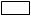               قبول الرسالة مع إجراء بعض التعديلات، دون مناقشتها مرة أخرى. (2)              استكمال أوجه النقص في الرسالة، وإعادة مناقشتها. (3)،(4) رابعاً :- مدى صلاحية الرسالة للنشر:-           صالحة للنشر.             صالحة للنشر بعد التعديل.              يصلح جزء منها للنشر .             يصلح جزء منها للنشر بعد التعديل .             غير صالحة للنشر. خامساً : ملاحظات وتوصيات أخرى:-  ................................................................................................................................................  ................................................................................................................................................   ...............................................................................................................................................  التوقيعات (3)     مشرف ومقرر اللجنة (أساسي)     ...........................................................................................    مشرف ومقرر اللجنة (مساعد)    ............................................................................................   عضواً                       ..............................................................................................    عضواً                       ..............................................................................................   عضواً                       ..............................................................................................سادساً: تقرير موجز للجنة المناقشة والحكم      أنه في يوم  .......................الموافق          /         /       14 هـ من الساعة.............. الى ....................       اجتمعت لجنة المناقشة والحكم المكونة من :         1-.............................................................................................  مشرف ومقرر اللجنة (أساسي).        2- ............................................................................................. مشرف ومقرر اللجنة (مساعد).        3- ..........................................................................................  عضواً.        4- ............................................................................................ عضواً.        5- ............................................................................................ عضواً. وذلك لمناقشة الطالبة/................................................................. في الرسالة المقدمة منها .             لنيل درجة .......................................   في التخصص ........................................  وقد أوصت اللجنة بالتالي:- أ-قبول الرسالة والتوصية بمنح الدرجة(1)   توصى اللجنة بمنح الطالبة : .........................................................   درجة : ............................     تخصص: ...........................................      بقسم : ..............................  وتقدير: ........................   ب- قبول الرسالة مع إجراء بعض التعديلات(2) :        توصى اللجنة بقبول رسالة ..................  المقدمة من الطالبة: ................................................................       على أن تقوم بإجراء بعض التعديلات التالية:     أوجه النقص في الرسالة:....................................................................................................................................................................................................................................................................................................................................................................................................................................................................................................................................................................................................................................................................  عضو اللجنة المفوض للتأكد من الأخذ بالتعديلات المطلوبة هو: ...................................................  جـ- استكمال أوجه النقص في الرسالة وإعادة مناقشتها (3) .......................................................................................................................................................... ............................................................................................................................................................    (1) يقدم التقرير إلى رئيسة القسم خلال أسبوع من المناقشة .   (2) تقدم في مدة لا تتجاوز ثلاثة أشهر من تاريخ المناقشة ( التعديلات : لغوية أو إملائية أو مطبعية أو تنظيمية أو عملية أو غير جوهرية )    (3) يحدد مجلس عمادة الدراسات العليا فترة المناقشة بناء على توصية مجلسي القسم والكلية على ألا تزيد الفترة عن سنة من تاريخ المناقشة الأولى. إنه في يوم ...........................  الموافق :   /    /   14  هـ اختتم المحضر وتم توقيع أعضاء لجنة المناقشة والحكم وهم:  إنه في يوم ...........................  الموافق :   /    /   14  هـ اختتم المحضر وتم توقيع أعضاء لجنة المناقشة والحكم وهم:  إنه في يوم ...........................  الموافق :   /    /   14  هـ اختتم المحضر وتم توقيع أعضاء لجنة المناقشة والحكم وهم: الاسمصفته باللجنةالتوقيعمشرف ومقرر اللجنة (أساسي)مشرف ومقرر اللجنة (مساعد)عضواًعضواًعضواً   اعتماد مجلسي القسم والكلية:   مجلس القسم : رقم                                                بتاريخ      /    /      14هـ    مجلس الكلية : رقم                                                بتاريخ       /    /      14هـ   وكيلة الكلية للدراسات العليا :                                   عميدة الكلية     ........................................................                                     ...................................     اعتماد مجلسي القسم والكلية:   مجلس القسم : رقم                                                بتاريخ      /    /      14هـ    مجلس الكلية : رقم                                                بتاريخ       /    /      14هـ   وكيلة الكلية للدراسات العليا :                                   عميدة الكلية     ........................................................                                     ...................................     اعتماد مجلسي القسم والكلية:   مجلس القسم : رقم                                                بتاريخ      /    /      14هـ    مجلس الكلية : رقم                                                بتاريخ       /    /      14هـ   وكيلة الكلية للدراسات العليا :                                   عميدة الكلية     ........................................................                                     ...................................  